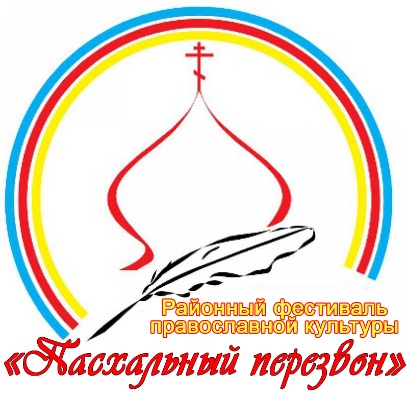 Условия проведении VI открытого районного фестиваля православной культуры «Пасхальный перезвон»Фестиваль проводится в рамках празднования православного праздника Пасхи и Года народного единства. Целью Фестиваля  является сохранение и распространение традиционных христианских ценностей, создание условий для развития духовной культуры граждан, их творческих способностей, формирование художественного вкуса, привлечение внимания населения к ценностям мировой и отечественной православной культуры. Время и место проведения.Районный фестиваль будет проходить 16 мая 2021 года на территории ГУК «Червенский районный центр культуры и досуга».Участники мероприятия.Участие в Фестивале могут принимать как отдельные исполнители, так и творческие коллективы. В соответствии с условиями Положения, не позднее 1 мая 2020 года тем, кто желает принять участие в Фестивале (творческим коллективам и отдельным участникам), необходимо направить в Оргкомитет Фестиваля почтой или лично заявку на участие по форме, приведенной в соответствующем приложении. Заявки можно предоставлять по адресу г. Червень, ул. К. Маркса, 20, РЦКиД или по тел./факсу 801714-28913 или на е-мейл cherven_rckid@mail.ru. Условия и порядок проведения конкурса.Фестиваль проводится по следующим номинациям:  1.  Инструментальная музыка (приложение № 1)  2. Вокальное искусство (приложение №2)  3. Литература (приложение №3)Театральное искусство. Художественное слово (приложение № 4)5. Художественное и декоративно-прикладное творчество (приложение № 5)6.Фотография, видеоролики (приложение № 6)	Подведение итогов фестиваля, награждение.Оценку конкурсных заданий фестиваля проводит жюри, состав которого утверждается организаторами.Все конкурсные задания оцениваются жюри по шкале баллов, заранее установленной оргкомитетом.Всем конкурсантам вручаются сертификаты об участии, победителям вручаются дипломы и призы по номинациям, утвержденным оргкомитетом.ВАЖНО! Дипломанты фестиваля 2019 и 2020 годов могут принимать участие в фестивальной программе только вне конкурса (выставка, сценическое выступление).Командировочные расходы несут командирующие организации и участники конкурса.Координаторы фестиваля:- Кривель Николай Геннадьевич, методист ГУК «Червенский районный центр культуры и досуга (тел.: 8-01714- 28913, +375 25 7058221);- Кондратенко Евгений Сергеевич, заместитель начальника отдела КДД ГУК «Червенский районный центр культуры и досуга (тел.: 8-01714- 28913, +375 44 7508483)Приложение 1Порядок проведения фестиваля в номинации «Инструментальная музыка»     1. Условия и критерии отбора:В номинации «Инструментальная музыка» принимают участие номера инструментального жанра (солисты - инструменталисты, ансамбли, оркестры).Исполняются музыкальные произведения по видам:- классическая музыка,- современная музыка, 	Использование фонограмм (+ 1) запрещено. Форма носителей с записью фонограмм: компакт-диск (CD), флеш-карта     2.Критерии отбора и определения победителей:Жюри Фестиваля оценивает номера по следующим критериям:- духовная и нравственная направленность произведений;- соответствие произведения тематике Фестиваля;- соотношение произведения, возраста и особенностей исполнителя;- уровень исполнительского мастерства;- сценичный костюм;- наличие в репертуаре произведений мировой и отечественной классики.Решение Жюри окончательное и пересмотру не подлежит.Форма заявки для участия в номинации  «Инструментальная музыка»: 1. Фамилия, имя, отчество участника или название коллектива, организации или учреждения, направляющего участника.2. Дата рождения участника или список членов творческого коллектива с указанием даты рождения каждого его участника.            3. Место работы/ учебы, должность или класс/курс участника/участников.4. Адрес, телефон участника или руководителя творческого коллектива (с указанием его фамилии, имени и отчества).5. Название произведения, которое исполняется, авторы слов и музыки.Приложение 2Порядок проведения фестиваля в номинации «Вокальное искусство»     1. Условия и критерии отбора:В номинации «Вокальное искусство» принимают участие номера вокального жанра (хоры, ансамбли, народные коллективы, солисты)Исполняются музыкальные произведения по видам:- классическая музыка,- современная музыка, 	Использование фонограмм (+ 1) запрещено. Форма носителей с записью фонограмм: компакт-диск (CD), флеш-карта.  Допускаются «живой аккомпанемент», фонограмма или исполнение а capella.     2.Критерии отбора и определения победителей:Жюри Фестиваля оценивает номера по следующим критериям:- духовная и нравственная направленность произведений;- соответствие произведения тематике Фестиваля;- соотношение произведения, возраста и особенностей исполнителя;- уровень исполнительского мастерства;- сценичный костюм;- наличие в репертуаре произведений мировой и отечественной классики.Решение Жюри окончательное и пересмотру не подлежит.     3.Форма заявки для участия в номинации  «Вокальное искусство»: 1. Фамилия, имя, отчество участника или название коллектива, организации или учреждения, направляющего участника.2. Дата рождения участника или список членов творческого коллектива с указанием даты рождения каждого его участника.3. Место работы/ учебы, должность или класс/курс участника/участников.4. Адрес, телефон участника или руководителя творческого коллектива (с указанием его фамилии, имени и отчества).5. Название произведения, которое исполняется, авторы слов и музыки.Приложение 3Порядок проведения фестиваля в номинации «Литература»     1. Условия и критерии отбора:В номинации «Литература» принимают участие литературные произведения на русском и белорусском языках, которые соответствуют тематике и критериям духовности, нравственности, патриотизма, а также литературному стилю.Тематика произведений: история Православия и Белорусской Православной Церкви, размышления о Боге, роли и призвании человека, поиски свого места в жизни, о детстве и юности, о любви к Отчизне и родной природе, воспоминания о школе, о любимых учителях, одноклассниках и однокурсниках и т. п.Литературные произведения предоставляются на бумажном носителе форматом А-4 и на электронном носителе (в текстовом редакторе Microsoft Word, размер шрифта 14,) в следующих жанрах:- проза  - 1 произведение объемом не более 30 печатных страниц;  - стихи - не более 3-х произведений;Участие в номинации проводится поэтапно:Первый этап – предоставление конкурсной работы (подается вместе с заявкой) – до 1 мая 2021 года;Второй этап – отборочный тур на районном уровне, где рассматриваются все предоставленные произведения. Третий этап –презентация работ, победивших во втором этапе конкурса в районных СМИ.     2.Критерии отбора и определения победителей:Жюри Фестиваля оценивает произведения по следующим критериям:- эмоциональность (искренность, проникновенность текста, который должен влиять на внутреннее состояние читателя, порождать в его душе эмоциональный отклик);
- оригинальность (свежесть, изысканность, неординарность мыслей и образов);- грамотность (в произведении не должно быть орфографических, стилистических, пунктуационных и прочих ошибок).Решение Жюри окончательное и пересмотру не подлежит.Предоставленные работы не рецензируются и авторам не возвращаются, могут использоваться при проведении просветительской работы с обязательной ссылкой на автора.      3.Форма заявки для участия в номинации  «Литература»: 1. Фамилия, имя, отчество автора.2. Дата рождения автора.3. Место работы/ учебы, должность или класс/курс участника.3. Адрес, телефон автора (и творческого куратора с указанием его фамилии, имени и отчества).4. Название и жанр конкурсного произведения.Приложение 4Порядок проведения фестиваля в номинации «Театральное искусство. Художественное слово»     1. Условия и критерии отбора:В номинации «Театральное искусство. Художественное слово» принимают участие номера театрального жанра (театральные сценки, кукольные спектакли) продолжительностью не более 10 минут и художественное слово (декламация) продолжительностью не более 6 минут.      2.Критерии отбора и определения победителей:Жюри Фестиваля оценивает произведения по следующим критериям: в театральном искусстве:- соответствие содержания произведения православной традиции; - соответствие репертуара возрасту исполнителей;-  эмоциональность;-  музыкальность;-  актерское мастерство;-  сценическая речь,-  сценическое движение;- соответствие художественного и музыкального оформления спектакля тематикепроизведения.в декламации:- умение влиять словом, доносить до зрителя эмоциональный и художественный смыслпроизведения;-  дикция;-  сценическая пластика;-  сценический костюм;-  музыкальное сопровождение.- эмоциональность Решение Жюри окончательное и пересмотру не подлежит.     3.Форма заявки для участия в номинации «Театральное искусство. Художественное слово»: 1. Фамилия, имя, отчество участника или список членов творческого коллектива с указанием даты рождения каждого его участника.2. Дата рождения участника или список членов творческого коллектива с указанием даты рождения каждого его участника.3. Место работы/ учебы, должность или класс/курс участника или творческого руководителя.4. Адрес, телефон участника или руководителя творческого коллектива (с указанием его фамилии, имени и отчества).5. Название произведения, которое исполняется, жанр, автор.  Приложение 5Порядок проведения фестиваля в номинации «Художественное и декоративно-прикладное творчество»     1. Условия и критерии отбора:В номинации «Художественное и декоративно-прикладное творчество» принимают участие авторы, представляющие свои художественные работы, выполненные в разных техниках, а также декоративно-прикладного направления. Размер работ произвольный. Количество работ  - до 30 единиц.Все участники фестиваля в данной номинации оставляют в распоряжении Оргкомитета  одну свою работу (на усмотрение автора) для дальнейшего формирования экспозиции постоянно действующей выставки  «Майстры Ігуменшчыны»!     2.Критерии отбора и определения победителей:Жюри Фестиваля оценивает произведения по следующим критериям:- соответствие православной традиции;- мастерство исполнения;- оригинальность мышления;- творческая фантазия.Решение Жюри окончательное и пересмотру не подлежит.По итогам рассмотрения заявок Жюри вносит предложения относительно участия авторов в проведении мастер-классов и участии в итоговой выставке-ярмарке.      3.Форма заявки для участия в номинации «Художественное и декоративно-прикладное творчество»: 1. Фамилия, имя, отчество автора работ.2. Дата рождения автора.3. Место работы/ учебы, должность или класс/курс автора или творческого руководителя.4. Адрес, телефон автора (и творческого куратора с указанием его фамилии, имени и отчества).5. Названия работ, название техники исполнения. Приложение 6Порядок проведения фестиваля в номинации «Фотография, видеоролик»     1. Условия и критерии отбора:В номинации «Фотография, видеоролик» принимают участие авторы, представляющие свои фотоработы и/или видеоролики по теме «Червенщина православная». Видеоролики принимаются на съемных носителях – флеш-картах. Формат видеоролика AVI, минимальное разрешение 480x320 (количество пикселей по горизонтали и вертикали), максимальная продолжительность видеоролика – до 5 минут. Использование при монтаже и съёмке видеоролика специальных программ и инструментов – на усмотрение участника. На конкурс не принимаются ролики рекламного характера, оскорбляющие достоинство и чувства других людей, не укладывающиеся в тематику конкурса.Фотографии принимаются отснятые как аналоговым, так и цифровым способом, выполненные в какой-либо технике отпечатывания фотоизображений на бумаге, помещенные в рамку с указанием в верхнем левом углу ФИО автора, названия снимка. Минимальный размер отпечатков — 20х30 смУчастие в номинации проводится поэтапно:Первый этап – предоставление конкурсной работы (подается вместе с заявкой) – до 1 мая 2021 года;Второй этап – отборочный тур на районном уровне. Оргкомитетом в соответствии с поданными заявками проводится отбор фоторабот и видеороликов. Фотоработы, отобранные на этом этапе, необходимо предоставить еще и в электронном виде, в формате JPG для участия в следующем этапе.Третий этап – итоговое мероприятие – участие в гала-концерте (для видеороликов), выставка (для фоторабот).     2.Критерии отбора и определения победителей:Жюри Фестиваля оценивает работы по следующим критериям:для видеороликов:-  качество съемки;-  качество звука;-  подбор музыки;            -  оригинальность сценария-  полнота раскрытия темы;-  режиссураПредоставленные работы не рецензируются и авторам не возвращаются, могут использоваться при проведении просветительской работы с обязательной ссылкой на автора.      для фоторабот:- соответствие теме конкурса и номинации;- общее восприятие; - художественный уровень произведения; - оригинальность идеи и содержание работы; - техника и качество исполнения. Решение Жюри окончательное и пересмотру не подлежит.По итогам отбора Жюри вносит предложение относительно участия в гала-концерте фестиваля.     3.Форма заявки для участия в номинации  «Фотография, видеоролик»: 1. Фамилия, имя, отчество автора работы.2. Дата рождения автора.3. Место работы/ учебы, должность или класс/курс автора или творческого руководителя.4. Адрес, телефон автора (и творческого куратора с указанием его фамилии, имени и отчества).5. Названия работы, жанр.  